Aloha dear applicants,Mahalo for your interest in applying for the Aloha Always Foundation Scholarships! I want to start by saying how important this Foundation is to me, and how excited I am to be able to give back. I want to do my small part to help empower the future of Hawai`i with something so valuable: their education.  I started the Aloha Always Foundation last year, and after our fundraising efforts was able to award eight amazing Hawai`i students with scholarship money.   I come from a lineage of educators, yet financial hardships caused me to leave college early. (School is expensive!)  With an Aloha Always Foundation Scholarship, I want recipients to feel inspired to continue pursuing their goals, so they can do the most for themselves, their families and for Hawai`i.  I read each and every one of your applications personally, and I'm looking for students with good hearts, big dreams, and a plan to make them happen.I know I'm going to receive a lot of applications this year, and I wish more than anything that I could help all of you!  However, if you are one of the well-deserving *chosen ones*, you will be awarded a dollar amount between $250-$2000 in the form of a check in your name.   You can use the scholarship however you would like.  If you are chosen, it's because I believe in you.  I am entrusting you with this money, knowing you will put it to good use. My goal is to empower you to make decisions that will help you get to where you want to be.Follow the application directions below, and submit your application via email by the deadline, July 26th. I will courtesy-reply to each of you, to assure you that I have received your application. If you are selected as an Aloha Always Scholarship recipient, I'll contact you via phone around August 2nd.  Checks will be mailed shortly after that to the address you provide.  Thank you for sharing your hearts with me, and I look forward to getting to know you! Mahalo for applying! Aloha Always,Anuhea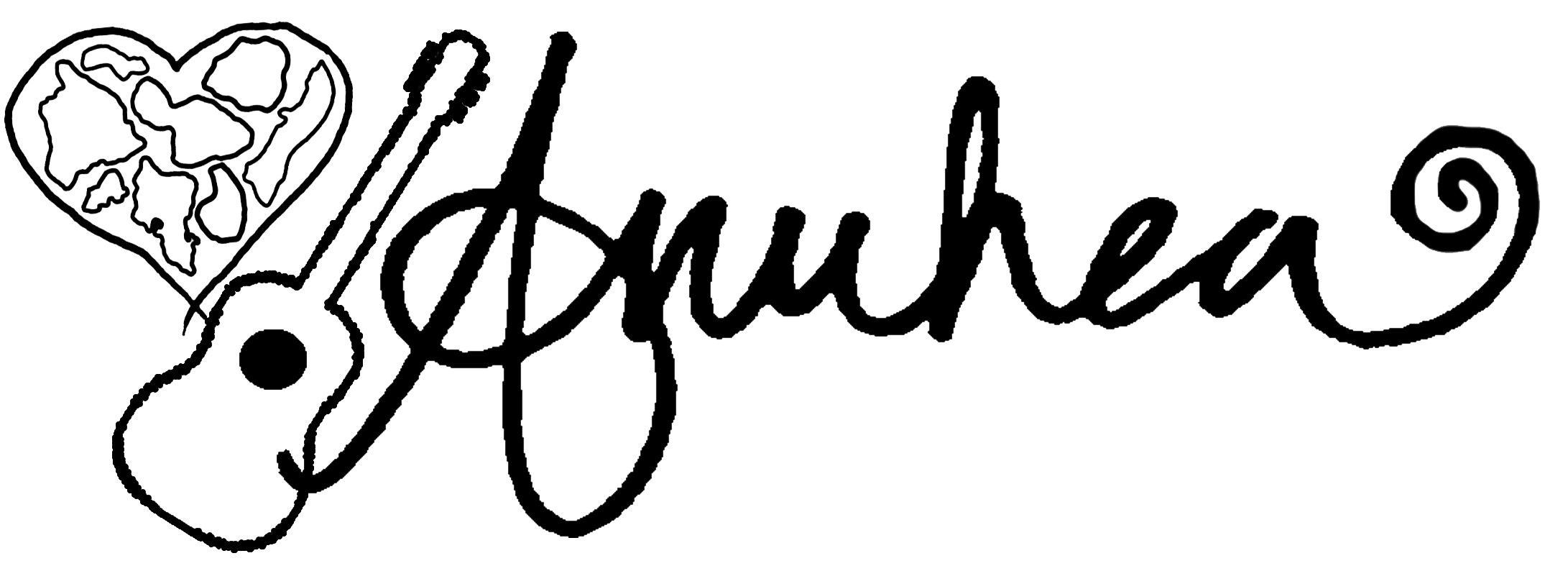 ‘Anuhea's Aloha Always Foundation Scholarship ApplicationAnuhea's Aloha Always Foundation helps to empower, educate, and inspire Hawaii's youth by granting scholarships for higher education. To apply, copy and paste the application questions (below) into a document, and attach in an email.  Send that email to  alohaalwaysfoundation@gmail.com by the deadline, Friday, July 26th, 2019. All applications will be reviewed, and recipients will be chosen and announced on Friday, August 2nd.1. Full Name2. Email address3. Mailing Address4. Phone Number5. Instagram and/or Facebook link6. Where were you born, where were you raised, and where do you currently live?7. Where did you attend/graduate from high school?8. Where will you be attending school in the Fall of 2019?9. Grade Point Average (GPA) in your last semester of high school or college?10. What is your education goal?11. List all your community service activities, hobbies, jobs, outside interests, and extracurricular activities that we should know about. (you may attach a resume)So we can get to know you, please answer only TWO (2) of the following questions. (600 words or less in each answer please) Question 1: A great test of one's character is how they behave in the face of adversity.  Tell us a true story about how you were presented with an obstacle in your life, and how you behaved through it. What was the outcome, and what did you learn along the way?Question 2: Hawai'i is one of the most beautiful places in the world, but what truly sets it apart is the energy and culture of its people.  How has Hawai'i shaped you into the person you are today and what do the words ALOHA ALWAYS mean to you?Question 3:  As a child, we have role models who we look up to.  As we grow older, we find that we have the ability (and responsibility) to BECOME a great role model for others. What do you think constitutes a great role model?  Who in your personal life was a great role model for you, and what kind of role model do you want to be?